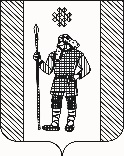 П О С Т А Н О В Л Е Н И ЕАДМИНИСТРАЦИИ КУДЫМКАРСКОГО МУНИЦИПАЛЬНОГО ОКРУГАПЕРМСКОГО КРАЯ         04.08.2022                                                                      СЭД-260-01-06-1333О внесении изменения в Перечень должностных лиц органов местного самоуправления Кудымкарского муниципального округа Пермского края, уполномоченных составлять протоколы об административных правонарушениях, утвержденный постановлением администрации Кудымкарского муниципального округа Пермского края от 26.06.2020 № 637-260-01-06В соответствии с законами Пермского края от 06.04.2015 № 460-ПК «Об административных правонарушениях в Пермском крае», от 30.08.2010 № 668-ПК «О наделении органов местного самоуправления государственными полномочиями Пермского края по составлению протоколов об административных правонарушениях» администрация Кудымкарского муниципального округа Пермского краяПОСТАНОВЛЯЕТ:1. Внести в Перечень должностных лиц органов местного самоуправления Кудымкарского муниципального округа Пермского края, уполномоченных составлять протоколы об административных правонарушениях, утвержденный постановлением администрации Кудымкарского муниципального округа Пермского края от 26.06.2020 № 637-260-01-06 (в ред. от 25.03.2021 № СЭД-260-01-06-347, от 08.09.2021 № СЭД-260-01-06-1359, от 12.01.2022 № СЭД-260-01-06-36, от 13.04.2022 № СЭД-260-01-06-613) изменение, дополнив строкой 191 следующего содержания:2. Настоящее постановление вступает в силу после его официального опубликования в газете «Иньвенский край».И.о. главы муниципального округа – главы администрации Кудымкарскогомуниципального округа Пермского края                                                 О.А. Четина191Статья 6.11.1.Ненадлежащее размещение объектов и (или) элементов благоустройстваГлава администрации округа, заместители главы администрации округа, начальник управления экономики, начальник и главный специалист отдела муниципального контроля управления экономики, начальники и специалисты территориальных отделов